Publicado en Madrid el 30/11/2021 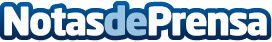 Estos son los actos cibernéticos más peligrosos a los que se expone la sociedadCon motivo del Día Internacional de la Seguridad de la Información, la compañía especializada en ciberseguridad S2 Grupo ha elaborado el informe "Descubre el lado más oscuro de la red", en el que ha enfatizado sobre la importancia de saber que el espacio digital no siempre es seguro y que a través de ciberataques, el mercado negro o el ransomware se incrementa el número de amenazas onlineDatos de contacto:Luis Núñez667574131Nota de prensa publicada en: https://www.notasdeprensa.es/estos-son-los-actos-ciberneticos-mas Categorias: Ciberseguridad http://www.notasdeprensa.es